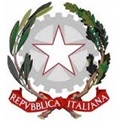 Tribunale di PordenoneDICHIARAZIONE DEL CURATORE (nonché di commissario giudiziale e di liquidatore giudiziale e coadiutori)( ex art. 28 Legge Fallimentare e 35 c. 2 e 4 del D.lgs159/2011)     				     N ..............						Registro dei Fallimenti 					   Giudice Delegato 						           Dott........................................	Ill.mo Signor Giudice Delegato al fallimento o al concordato preventivo   di ..............................................................................................................................................il sottoscritto..............................................................................................................................codice Fiscale ................................................................ con Studio in....................................Via Piazza  ...................................................................Telefono ..........................................Fax ............................................. E-mail ...............................................................................nominato Curatore / Commissario giudiziale / Liquidatore giudizialein data .........................................................G.D. Dott. .................................................................................................................................. OVVEROnominato coadiutore nella procedura						, 	R. G. n.		; amministratore giudiziario/curatore fallimentare/commissario giudiziale/liquidatore giudiziale il dott.			;consapevole delle sanzioni penali sancite dall’art. 76 del D.P.R.  n. 445 del 28 dicembre 2000 per le dichiarazioni non veritiere prodotte alla Pubblica Amministrazione,Ai sensi dell'art. 35 comma 2 ed art. 35 comma 4 bis del d.lgs 159/2011 modificato con d.lgs 54/2018DICHIARAdi non essere  legato da rapporti di coniugio, unione civile o convivenza di fatto ai sensi della legge 20 maggio 2016, n. 76, parentela entro il terzo grado o affinita' entro il secondo grado o frequentazione assidua con magistrati, giudicanti o requirenti, del distretto di Corte di appello nel quale ha sede l'ufficio giudiziario presso il quale è pendente il procedimento;OVVEROdi essere  legato da rapporti di coniugio, unione civile o convivenza di fatto ai sensi della legge 20 maggio 2016, n. 76, parentela entro il terzo grado o affinita' entro il secondo grado o frequentazione assidua con i seguenti magistrati, giudicanti o requirenti, del distretto di Corte di appello nel quale ha sede l'ufficio giudiziario presso il quale è pendente il procedimento:dott. 				, ufficio giudiziario di appartenenza 		, con sede in 	dott. 				, ufficio giudiziario di appartenenza 		, con sede in 	Pordenone, __________ 			                   ____________________________________									        Firma leggibile___________________________________________________________________________________(Compilazione riservata alla cancelleria del tribunale)Domanda depositata oggi in cancelleria, personalmente dall’amministratore giudiziario/curatore fallimentare/commissario giudiziale (o da delegato) identificato  mediante documento n. _______________  rilasciato da ______________________ il  ____________Pordenone, ________________                                              IL FUNZIONARIO DI CANCELLERIA